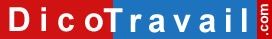 Lettre à utiliser s’il s’agit d’une première demandePrénom – Nom
Adresse
Code Postal – VilleNom de la Société
Adresse
Code postal – VilleLettre recommandée avec accusé de réception ou Lettre remise en main propre contre déchargeDemande de maintien de salaireLieu, Date,Madame, Monsieur,Je suis étonné que le maintien de salaire auquel je peux prétendre en vertu des articles L.1226-1 et D.1226-1 et suivants du code du travail ne m’a pas été payé.En effet, au mois de < mois >, j’ai été en arrêt de travail pour cause de < maladie ou accident de travail ou accident de trajet ou maladie professionnelle > soit pendant < nombre > jours.Ayant l’ancienneté requise, je suis en droit de bénéficier du maintien de salaire prévu < par la loi ou par la convention collective applicable à l’entreprise >.S’agissant à n’en pas douter d’un regrettable oubli, je vous demande de bien vouloir procéder au règlement de ce maintien de salaire sur ma prochaine fiche de paie.Je vous prie d’agréer, Madame, Monsieur, l’expression de mes salutations distinguées.SignatureLettre à utiliser si vous avez déjà demandé le bénéfice de ce maintien de salaire à votre employeur (à l’oral par exemple)Prénom – Nom
Adresse
Code Postal – VilleNom de la Société
Adresse
Code postal – VilleLettre recommandée avec accusé de réception ou Lettre remise en main propre contre décharge2ème demande de maintien de salaireLieu, Date,Madame, Monsieur,Je suis étonné que, malgré ma demande du < date >, le maintien de salaire auquel je peux prétendre en vertu des articles L.1226-1 et D.1226-1 et suivants du code du travail ne m’a toujours pas été payé.En effet, au mois de < mois >, j’ai été en arrêt de travail pour cause de < maladie ou accident de travail ou accident de trajet ou maladie professionnelle > soit pendant < nombre > jours.Ayant l’ancienneté requise, je suis en droit de bénéficier du maintien de salaire prévu < par la loi ou par la convention collective applicable à l’entreprise >.Je vous remercie par avance de faire le nécessaire dans les plus brefs délais afin de me payer ce maintien de salaire, sans quoi je me verrai dans l’obligation de saisir le Conseil des Prud’hommes afin d’en demander le paiement ainsi que des dommages intérêts au titre du préjudice subi.Je vous prie d’agréer, Madame, Monsieur, l’expression de mes salutations distinguées.SignatureAVERTISSEMENT sur l'utilisation des modèles de lettresNous vous rappelons que le site Dicotravail.com ne donne aucun conseil personnalisé. Les modèles de lettres ne constituent pas une consultation juridique ni une rédaction réalisée en fonction de votre cas personnel. Ce qui implique qu’avant toute démarche pouvant avoir des conséquences, nous vous conseillons de recourir au conseil d'un avocat, le site Dicotravail.com ne saurait en aucun cas s’y substituer.Il en résulte que la responsabilité de l'auteur ne saurait être recherchée du fait de l'utilisation des modèles de lettres.Lettre de réclamation de maintien de salaire en cas d’arrêt de travail pour maladie ou accident du travail